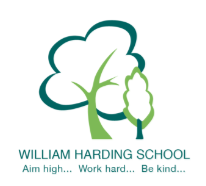 Year 1 Pupil Voice meeting with the Headteacher April 2021Tell me about plan and lunch times. I love lunch time. Yes – at playtime everyone is kind to each other.Tell me about reading at WH. Miss Beaney reads book.  Books in reading area. Take reading books home.What helps you to learn (including the environment, resources, TAs). Teachers, lead learners, TA, rulers and number lines, cubes, counter.